Практический семинар«Финансовая грамотность: от теории к практике»         29 ноября на базе образовательных площадок Эвенкии (МКУ ДПО «Эвенкийский педагогический центр» ЭМР, МБДОУ «Детский сад №3 «Морозко» с. Байкит» ЭМР, отдел образования п. Ванавара) прошёл практический онлайн-семинар на тему «Финансовая грамотность: от теории к практике».  Федеральный государственный образовательный стандарт дошкольного образования ставит задачи, в которые входит экономическая культура личности дошкольника, и характеризуется наличием первичных представлений об экономических категориях. В изменяющихся условиях современного общества жизни непрерывное экономическое образование необходимо начинать именно с дошкольного возраста, когда детьми приобретается первичный опыт в элементарных экономических отношениях. Сущность экономического воспитания заключается не в организации специального обучения экономике, а в обогащении разных видов детской деятельности экономическим содержанием.  Педагоги ДОУ поделились своим опытом внедрения финансовой грамотности в образовательный процесс, среди которых были представлены инновационные технологии: – «Лента времени», включающая в себя интеграцию всех образовательных областей (мастер-класс Купчик Н. А., МБДОУ «Детский сад №3 «Морозко» с. Байкит»);  - необычный формат сюжетно-ролевой игры «Ярмарка», который с помощью педагогов обрел масштаб и системность (доклад Абалаковой Т.А., МБДОУ «Детский сад №2 «Олененок» с Байкит»);- полезные советы для разработки и совершенствованию дополнительной программы по финансовой грамотности (Штоль Е.Н., МБОУ «Детский сад №4"Осиктакан").Педагоги подчеркнули для себя много идей и практик из докладов других участников семинара - Новиковой О.А., Жуманиёзовой М.Ю., Савельевой О.А., Боржевец А.А.Экономическое образование дошкольников только начинает формироваться на должном уровне в ДОУ нашего района. Семинар открыл для педагогов столько разнообразных форм, методов и элементов такого направления, как финансовая грамотность!        По итогам работы можно уверенно сказать, что цель мероприятия достигнута. Семинар получился очень содержательным и эмоционально насыщенным.       Очень важно искать что-то новое, нарабатывать опыт, но не менее важно им делиться, ведь только вместе мы сможем поднять уровень дошкольного образования нашего района на новый уровень. Благодарим организаторов и участников за проделанную работу.Желаем всем здоровья и финансового благополучия!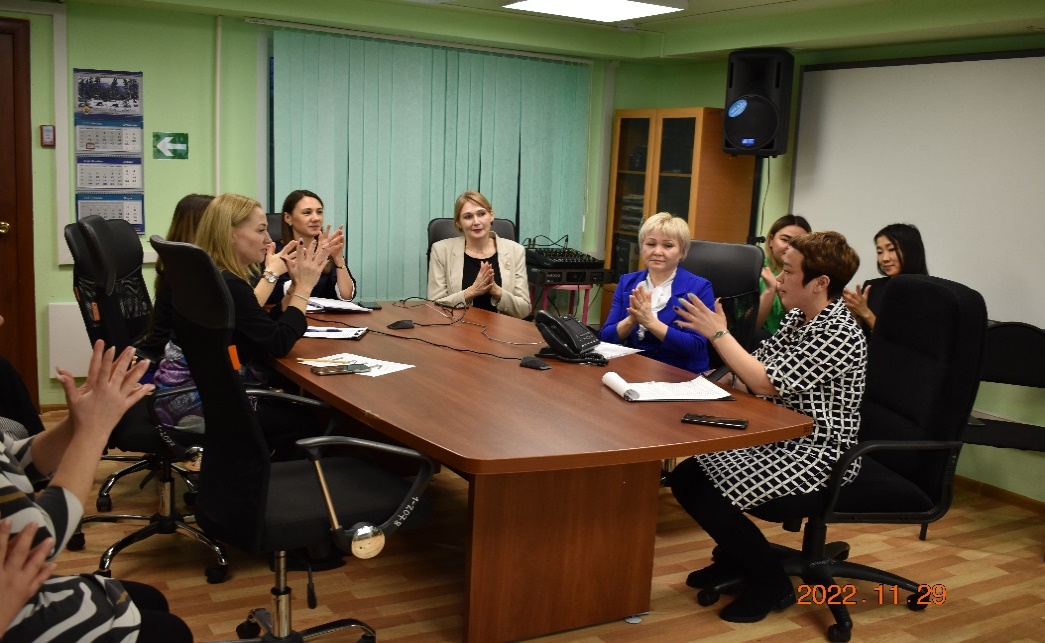 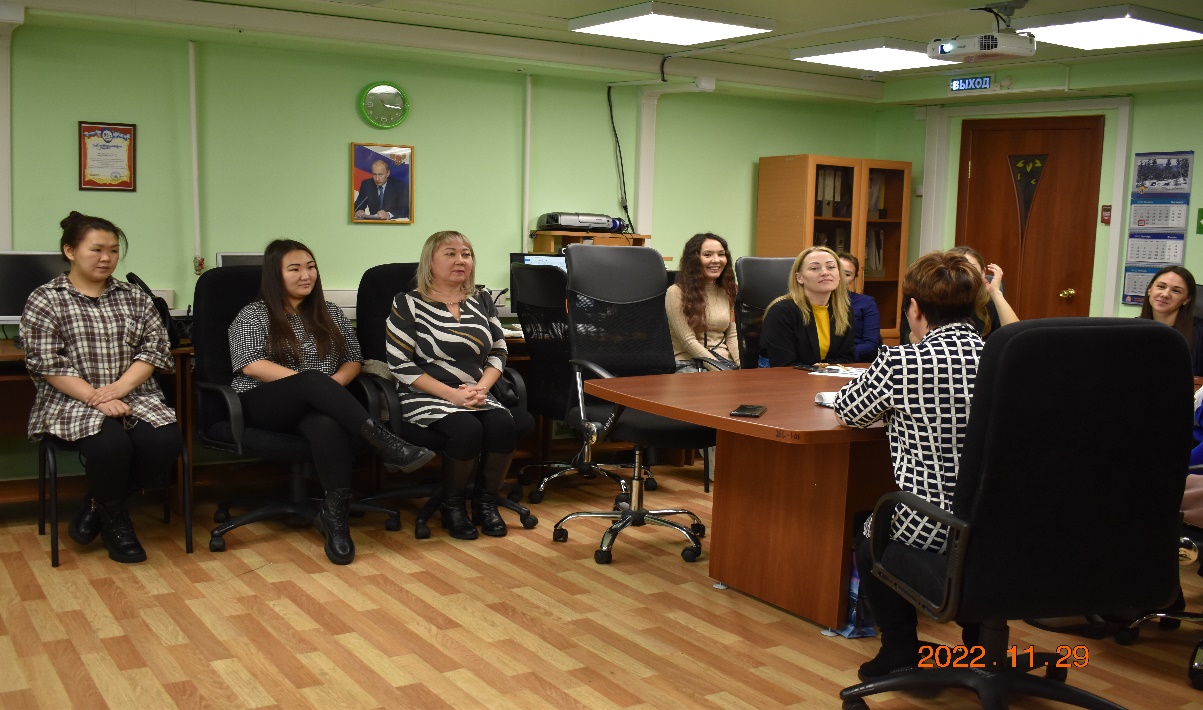 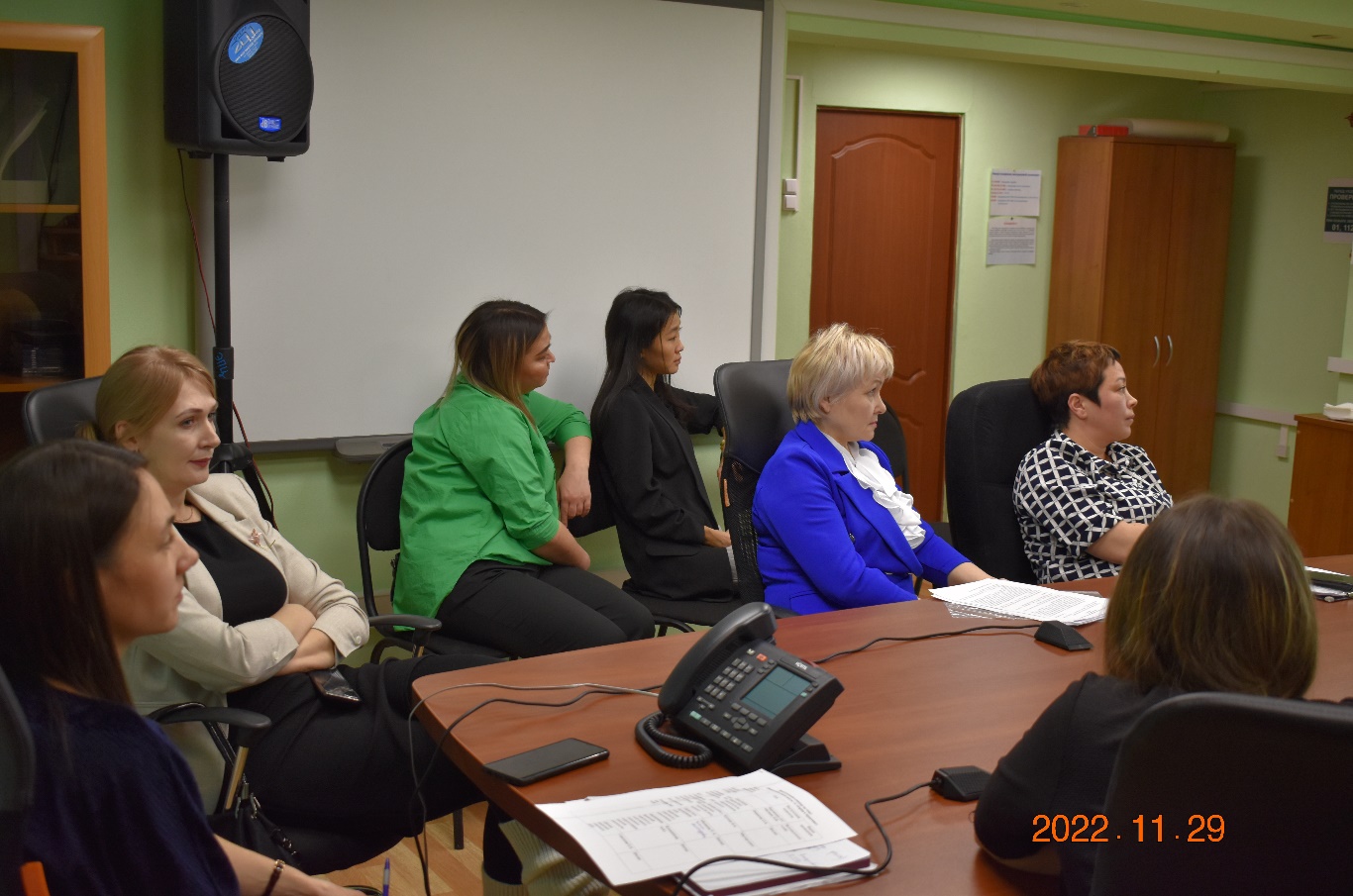 